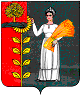 ПОСТАНОВЛЕНИЕАдминистрации сельского поселенияХворостянский сельсоветДобринского муниципального района Липецкой областиРоссийской Федерации28.04.2020                            ж.д.ст. Хворостянка                                      №34О внесении изменений в Порядок о представлении гражданами,претендующими на замещение должностей муниципальнойслужбы администрации сельского поселения Хворостянскийсельсовет Добринского муниципального района, сведенийо доходах, об имуществе и обязательствах имущественногохарактера, и муниципальными служащими администрациисельского поселения Хворостянский сельсовет Добринскогомуниципального района сведений о доходах, расходах,об имуществе и обязательствах имущественного характераи Перечень должностей муниципальной службы в администрациисельского поселения Хворостянский сельсовет Добринскогомуниципального района, при замещении которыхмуниципальные служащие обязаны представлять сведенияо своих доходах, расходах, об имуществе и обязательствахимущественного характера          В соответствии с Указом Президента Российской Федерации от 17.04.2020. № 272  «О представлении сведений о доходах, расходах, об имуществе и обязательствах имущественного характера за отчетный период с 1 января по 31 декабря 2019г.», администрация сельского поселения Хворостянский сельсоветПОСТАНОВЛЯЕТ:          1.Внести изменения в Порядок о представлении гражданами, претендующими на замещение должностей муниципальной службы администрации сельского поселения Хворостянский сельсовет Добринского муниципального района, сведений о доходах, об имуществе и обязательствах имущественного характера, и муниципальными служащими администрациисельского поселения Хворостянский сельсовет Добринского муниципального района сведений о доходах, расходах, об имуществе и обязательствах имущественного характера и Перечень должностей муниципальной службы в администрации сельского поселения Хворостянский сельсовет Добринскогомуниципального района, при замещении которых муниципальные служащие обязаны представлять сведения о своих доходах, расходах, об имуществе и обязательствах имущественного характера, утвержденные Постановлением администрации сельского поселения Хворостянский сельсовет №27 от 11.05.2015г. (с внесенными изменениями постановлением от 22.12.2015 № 65, от 16.04.2020 №28);2.Настоящее постановление вступает в силу со дня его официального обнародования.          3. Контроль за исполнением настоящего постановления оставляю за собой. Глава администрации сельского	поселения Хворостянский сельсовет	      В.Г. КуриловПриложение № 1 к постановлению администрациисельского поселения Хворостянский сельсовет от  28.04.2020г.   №34Изменения в Порядок о представлении гражданами,претендующими на замещение должностей муниципальнойслужбы администрации сельского поселения Хворостянскийсельсовет Добринского муниципального района, сведенийо доходах, об имуществе и обязательствах имущественногохарактера, и муниципальными служащими администрациисельского поселения Хворостянский сельсовет Добринскогомуниципального района сведений о доходах, расходах,об имуществе и обязательствах имущественного характераи Перечень должностей муниципальной службы в администрациисельского поселения Хворостянский сельсовет Добринскогомуниципального района, при замещении которыхмуниципальные служащие обязаны представлять сведенияо своих доходах, расходах, об имуществе и обязательствахимущественного характера          Внести в Порядок о представлении гражданами, претендующими на замещение должностей муниципальной службы администрации сельского поселения Хворостянский сельсовет Добринского муниципального района, сведений о доходах, об имуществе и обязательствах имущественного характера, и муниципальными служащими администрации сельского поселения Хворостянский сельсовет Добринского муниципального района сведений о доходах, расходах, об имуществе и обязательствах имущественного характера и Перечень должностей муниципальной службы в администрации сельского поселения Хворостянский сельсовет Добринскогомуниципального района, при замещении которых муниципальные служащие обязаны представлять сведения о своих доходах, расходах, об имуществе и обязательствах имущественного характера, утвержденные Постановлением администрации сельского поселения Хворостянский сельсовет №27 от 11.05.2015г. (с внесенными изменениями постановлением от 22.12.2015 № 65, от 16.04.2020 №28) следующие изменения:Добавить п.3.1. следующего содержания:Руководствуясь Указом Президента Российской Федерации от 17.04.2020года № 272 «О представлении сведений о доходах, расходах, об имуществе и обязательствах имущественного характера за отчетный период с 1 января по 31 декабря 2019 г.», муниципальному служащему, замещающему должность муниципальной службы администрации срок предоставления сведений о своих доходах и расходах, о доходах и  расходах своих супруги (супруга) и несовершеннолетних детей за отчетный период с 1 января по 31 декабря 2019г. продлить до 1 августа 2020 года включительно. 